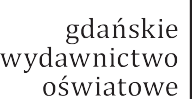 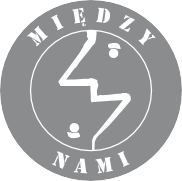 Sprawdzian 1.do rozdziału „Rycerze i ich spadkobiercy”Imię i nazwisko ........................................................................	Klasa .......... Maria KonopnickaTam, w moim krajuTam, w moim kraju, w dalekiej stronie, Sto gwiazd zgaszonych stoi w koronie, Sto gwiazd zgaszonych nad polem stoi, Jak stu rycerzy w żelaznej zbroi.Tam, w moim kraju, w dalekiej stronie, Sto serc gorących tęsknotą płonie,Sto serc gorących w piersi uderza Jak duch w żelazne blachy pancerza.Tam, w moim kraju, w dalekiej stronie, Sto wichrów tętni przez puste błonie1, Sto wichrów tętni przez szlak stepowy Jak stu rumaków w złote podkowy.A jak przeminie sto dni, sto nocy, Wstaną rycerze w serc żywych mocy, Wstaną rycerze, dosiędą2 konie, Zapalą gwiazdy w złotej koronie.................................................................Maria Konopnicka, Poezje. Seria trzecia,Warszawa 18871 Błonie – duża łąka, pastwisko.2 Dosiędą – dosiądą.Z tekstu wynika, żeosoba mówiąca opowiada o zamierzchłych czasach.w kraju, o którym mowa, żyje obecnie stu rycerzy.według osoby mówiącej duch rycerski obudzi się w mieszkańcach kraju.kraj został spustoszony przez rycerzy w żelaznych zbrojach.Kilkakrotne powtórzenie w wierszu zaimka tam ma na celupodkreślenie, że osoba mówiąca znajduje się poza krajem.poinformowanie, że nie wiadomo, gdzie znajduje się wspomniany kraj.przeciwstawienie realnego świata fantastycznej, baśniowej krainie.podkreślenie, iż opisywany kraj na zawsze pozostanie odległym światem ma- rzeń.Podkreśl cztery wartości rycerskie, do których nawiązuje osoba mówiąca w wierszu.opieka nad słabszymi		wierność damie serca wytrwałość	wierność ojczyźnie		siłaumiłowanie sławy	męstwoWypisz z wiersza trzy elementy charakterystyczne dla średniowiecznych rycerzy..................................................................................................................... .................................................................................................................... .................................................................................................................... Zaznacz właściwą odpowiedź.Zdanie: „Tam, w moim kraju, w dalekiej stronie, sto serc gorących tęsknotą płonie” jestzdaniem z podmiotem gramatycznym w mianowniku.zdaniem z podmiotem logicznym w dopełniaczu.zdaniem z podmiotem domyślnym.zdaniem bezpodmiotowym.Do jakiej znanej legendy nawiązuje wiersz? Uzasadnij swoją odpowiedź, odwołując się do tekstu legendy i wiersza Marii Konopnickiej.................................................................................................................................................................................................................................................................................................................................................................................................................................................................................................................................................................................................................................................................................................................................................................................................................................................................................................................................................................................................................................................................................................................................................................................................... 